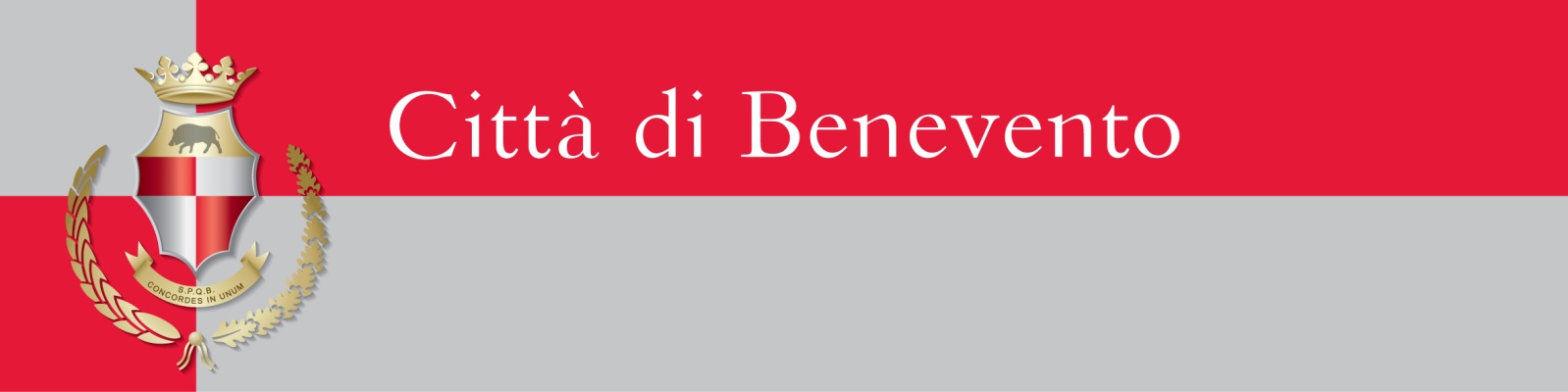 SETTORE GESTIONE ECONOMICAUFFICIO PATRIMONIOVia Annunziata Palazzo Mosti - Tel. 0824-772821PEC: patrimonio@pec.comunebn.itAl Signor Sindaco del Comune di BENEVENTO Servizio PatrimonioVia Annunziata  Pal. Mosti82100 BENEVENTOOGGETTO: Richiesta concessione immobili di proprietà comunale Il/la	sottoscritto/a	,nato/a	a	 	,il	, e residente a	, in Via	,n.	,	C.F.	 	Tel. 	in	qualità	di 					dell'Associazione/Comitato/Ente			, con	sede	a	 		,	in		Via		, n.		- codice fiscale/partita iva 			CHIEDEAi sensi del vigente Regolamento per l’assegnazione dei beni immobili di proprietà comunale del Comune di Benevento ad Enti ed Associazioni, approvato con delibera di C.C. n. 10 del 14-04-2017di poter utilizzare l’ immobile di proprietà comunale, per lo svolgimento della seguente attività /iniziativa:⁭	la concessione dei locali a titolo oneroso⁭	la concessione dei locali a titolo gratuito per i seguenti motiviA tal fine, il/la sottoscritto/a	,come sopra meglio generalizzato, visti gli artt. 46 e 47 del DPR n. 445/2000, consapevole delle responsabilità penali in caso di dichiarazione non veritiera ai sensi dell’art. 76 del D.P.R. 445/2000:Dichiara che l’ Associazione, Ente, organizzazione, cooperativa, agenzia educativa, gruppo richiedente è regolarmente costituito e si impegna a presentare copia dello statuto, dell’atto costitutivo o altra documentazione, se non già depositati presso gli uffici comunali;Dichiara di essere a conoscenza del contenuto del " vigente Regolamento per l’assegnazione dei beni immobili di proprietà comunale del Comune di Benevento ad Enti ed Associazioni, approvato con delibera di C.C. n. 10 del 14-04-2017 Benevento ,  	      Il Richiedente-----------------------